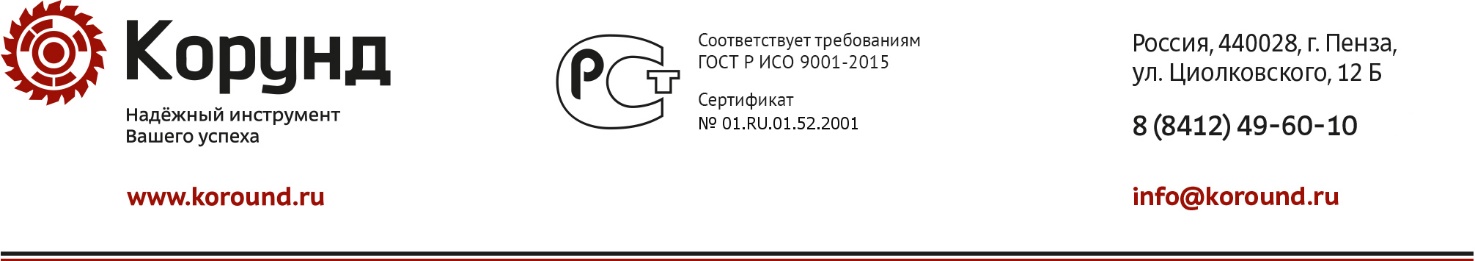                          Коммерческий директор                                           Михайлова В. В.                                        Главный бухгалтер                                                     Пескова Т. А.  Примечание: при заполнении счетов-фактур обязательно указание почтовых индексов, адресов покупателя и продавца, ИНН и КПП, т. е. всех разделов, предусмотренных установленной формой счета-фактуры.Наименование организацииООО «Корунд»   ООО «Корунд»   Коммерческий директорМихайлова Валерия ВладимировнаМихайлова Валерия ВладимировнаДействие на основанииДоверенность № 515 от 18.12.2023Главный бухгалтерПескова Татьяна Александровна Юридический адрес и фактический адрес офиса                     Россия, 440028, Пензенская область, г. Пенза, ул. Циолковского, 12 Бул. Циолковского, 12 БФактический адрес складаРоссия, 440015, Пензенская область, г. Пенза, ул. Аустрина, 133 Аул. Аустрина, 133 АТелефон                                 8 (8412) 49-60-108 (800) 201-01-19Электронная почтаinfo@koround.ru     Сайтwww.koround.ruБанковские реквизитыБанковские реквизитыИНН5836615542ОКПО52000423КПП583501001ОГРН1025801362762ОКВЭД46.74.3ОКАТО56401373000Наименование банкаБанк ГПБ (АО) г. МоскваРасчетный счет40702810900000046259Корреспондентский счет30101810200000000823БИК044525823Код налоговой инспекции5835Наименование филиалаФилиал «Корунд-МП»ООО «Корунд»Филиал «Невис-Маммут»ООО «Корунд»Действие на основанииДоверенность № 532 от 29.12.2023Доверенность № 533 от 29.12.2023Директор филиалаФедина Юлия ВладимировнаПолников Николай ИвановичГлавный бухгалтер филиалаФедина Юлия ВладимировнаПолников Николай ИвановичФактический адрес125167, Россия, г. Москва,Ленинградский пр-кт, д.37195248, Россия, г. Санкт-Петербург, ул. Партизанская, д. 27Юридический адрес440028, Россия, Пензенская область, г. Пенза, ул. Циолковского, д. 12 Б440028, Россия, Пензенская область, г. Пенза, ул. Циолковского, д. 12 БТелефон8 (499) 300-14-108 (812) 303-85-40E-mailmoscow@koround.ruspb@koround.ruСайтwww.koround.ruwww.koround.ruБанковские реквизитыИНН58366155425836615542КПП771443001780643001ОКПО5200042352000423ОГРН10258013627621025801362762Наименование банкаАО «СМП Банк»Северо-Западный банк ПАО СбербанкРасчетный счет4070281010001000010140702810055130001104Корреспондентский счет3010181054525000050330101810500000000653БИК044525503044030653